	بسمه تعالی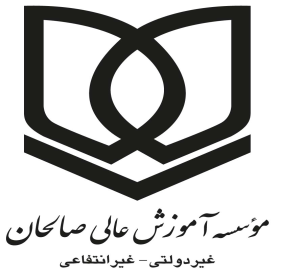 	موسسه اموزش عالی غیردولتی-غیرانتفاعی صالحان			 *دانشجوی دوره: سال تحصیلی...../..... ورودی ......... رشته :........................ مقطع:.................. شماره دانشجویی:...................* نام :................................. * نام خانوادگی:....................................     * نام پدر:..................... شماره شناسنامه:................................ محل صدور:...............  تولد: روز..... ماه ....... سال .......* محل تولد: استان................... شهرستان.................شماره کارت ملی  *دین: اسلام(شیعه     سنی      ) مسیحی      زرتشتی                             وضعیت تاهل: متاهل              مجرد      *آدرس دقیق محل سکونت: استان: ..................... شهر:........................ خیابان:................................. کوچه:.................پلاک:............  کدپستی:............................ شماره تماس دانشجو:  ......................................     شماره همراه :....................................*مشخصات محل تحصیل قبلی*کدامیک از سهمیه های شرکت در کنکور می باشید؟منطقه یک       منطقه2     منطقه3     مناطق محروم      جانبازان      رزمندگان     آزادگان       خانواده شهدا        درصد جانبازی ......نحوه ورود به دانشگاه/موسسه: قبولی درکنکور       مهمان        انتقال  نام دانشگاه مبدا (انتقالی/مهمان از):............................................ رشته تحصیلی: .................................... مقطع: ..........................* آدرس دونفر از کسانیکه در مواقع ضروری بتوان با آنها تماس گرفت را بنویسید.تعهد نامه پذیرش مسئولیت نقص مدارک ثبت نامی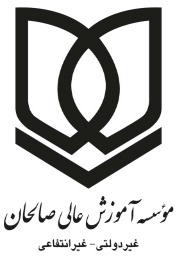 در صورتی که پذیرفته شدگان درزمان ثبت نام موفق به ارائه گواهی دوره قبلی نگردند ضمن ثبت نام مشروط از آنها، تعهد لازم مبنی بر ارائه گواهی پایان تحصیلات دوره قبلی با تاریخ فارغ التحصیلی پایان شهریور سال ...... ، تا سه هفته پس از پایان تاریخ ثبت نام(حداکثر15 مهرماه سال....) اخذ میشود. بدیهی است در صورت عدم ارائه گواهی مذکور تا15 مهرماه قبولی این دسته از پذیرفته شدگان لغو میگردد و چنانچه به تحصیل در موسسه ادامه دهند در هرمرحله ای از تحصیل که باشند اخراج و تبعات ناشی از آن برعهده شخص داوطلب می باشد.++++++++++++++++++++++++++++++++++++++++++++++++++++++++++++++++++++++++++++++++++++++++++++باتوجه و آگاهی کامل به مطالب فوق، اینجانب ................................ فرزند .......................... به شماره ملی ...............................................صادره از .................... متولد سال .................. دانشجوی رشته ............................... مقطع ........................ورودی نیمسال اول    دوم     سال تحصیلی (......_...... ) از طریق کنکور / تکمیل ظرفیت سازمان سنجش آموزش کشور در موسسه آموزش عالی صالحان قائمشهر باوجود نقص مدارک و با توجه به مندرجات دفترچه راهنمای آزمون سازمان سنجش کشور و با اطلاع قبلی از شرایط و مدارک مورد نیاز، با مسئولیت خود اقدام به تشکیل موقت پرونده نموده ام و آگاهی کامل دارم که جهت ادامه تحصیل، میبایست مدارکی را که درزمان ثب نام ارائه نموده ام ، تا 15 مهرماه سال قبولی به موسسه ارائه نمایم و به همین دلیل موسسه آموزش عالی صالحان از بنده ثبت نام مشروط به عمل آورده و پرتال آموزشی اینجانب را مسدود نموده است و مطابق مقررات آموزشی تذکرات لازم به اینجانب داده شده است.نقص مدارک پرونده عبارتند از : اصل یا گواهی موقت مدرک دیپلم، پیش دانشگاهی ، کاردانی ، کارشناسی ناپیوسته ، کارشناسی پیوسته تاییدیه تحصیلی مدرک دیپلم، پیش دانشگاهی ، کاردانی ، کارشناسی ناپیوسته ، کارشناسی پیوسته       ریزنمرات مدرک دیپلم، پیش دانشگاهی ، کاردانی ، کارشناسی ناپیوسته ، کارشناسی پیوسته                   کپی شناسنامه ، کارت ملی ، کارت پایان خدمت   عکس                                                                                                         نام و نام خانوادگی:                                                                               امضاء و اثر انگشت   		بسمه تعالی	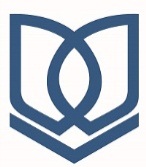 برگه اطلاعات فردی و تعهدینام: .................................... نام خانوادگی: ............................... نام پدر: .................... شغل پدر: .......................تاریخ تولد: ....................... شماره شناسنامه: ......................... محل صدور: ............. کدملی: ...........................دین:    اسلام      مسیحی         زرتشتی         کلیمی                    وضعیت تاهل:      مجرد             متاهل  قومیت:  فارس           مازنی          عرب        ترکمن          ترک          کرد            لر             گیلکی رشته:  ...................................      مقطع:    کاردانی         کارشناسی           کارشناسی ناپیوسته           کارشناسی ارشد  تلفن همراه دانشجو: .......................................             تلفن همراه پدر: ..................................... تلفن منزل: ........................... آدرس محل سکونت: ......................................................................................................................فعالیت های فرهنگی-اجتماعی که تا کنون داشته اید:  بسیجی عادی     بسیجی فعال      هیات مذهبی       کانون فرهنگی هنری      سایر مدت فعالیت: .......................... محل فعالیت ........................... نوع فعالیت ...........................دانشجوی گرامی لطفا با دقت مطالعه و امضا نمایید.در راستای علمی شدن مفاد دستورالعمل وزارت علوم، تحقیقات و فناوری در مورد نحوه رفتار و پوشش اسلامی در دانشگاه و موسسات آموزش عالی کشور رعایت موارد زیر را الزامی دانسته و نظارت ر حسن اجرای دستورالعمل مذکور را اختیار قانونی دانشگاه می دانم.1-اینجانب دانشگاه را به عنوان مرکز توسعه علم، دانش و عرصه تعلیم و تربیت و مکانی مقدس دانسته و معتقدم که هر کس در این مکان قدم گذارد باید رفتاری متناسب با شان و منزلت این محیط علمی و فرهنگی داشته باشد.2-رفتار و گفتار باید متناسب با اخلاق اسلامی و اداب و مقررات دانشجویی باشد.3-هر گونه اعتیاد، استفاده یا تزریق مواد مخدر و داروهای اعتیاد آور و روان گردان ها در محیط دانشگاه و خوابگاه ها و اماکن متعلقه به دانشگاه ممنوع است.4-استفاده یا توزیع فرآورده های صوتی و تصویری، عکس و فیلم یا فرآورده های رایانه ای حاوی تصاویر مستهجن و غیر مجاز ممنوع است.5-ارتکاب اعمال یا رفتاری که خلاف منزلت دانشجویی محسوب می شود ممنوع است (عدم رعایت حقوق دیگران، پرخاشگری، ایجاد رعب و درگیری، اعتصاب و ..... )6-رعایت پوشش اسلامی الزامی است. لذا استفاده از پوشش غیر منطبق با شئون دانشگاه مثل استفاده از لباسهای تنگ، کوتاه و غیره ... ممنوع است. (مطابق با مصوبات شورای فرهنگی)7-اخلال یا ایجاد وقفه در برنامه های اداری و آموزشی و نظم دانشگاه و ایجاد بلوا و آشوب در محیط دانشگاه ممنوع است.8-توهین به شعائر اسلامی یا ملی و اشخاص حقیقی و حقوقی و ارتکاب اعمالی بر ضد نظام جمهوری اسلامی (مانند فحاشی و استعمال الفاظ رکیک،پخش اعلامیه و ....) ممنوع است.9-شرکت در تجمعات و برنامه های فاقد مجوز قانونی (پارتی ها،اردوهای غیرقانونی و برقراری روابط غیر متعارف با سایر دانشجویان) ممنوع است.10-به همراه داشتن کارت دانشجویی و ارائه آن به هنگام درخواست الزامی است.اینجانب موارد فوق را نشانه بلوغ اندیشه و اخلاق خویش دانسته و احترام به قوانین و مقررات دانشگاهی را وظیفه خود می دانم و به آن متعهد می باشم و در صورت عدم رعایت هر یک از موارد فوق دانشگاه مجاز است برابر مقررات با اینجانب برخورد قانونی نماید.	 تاریخ و امضا دانشجو                                           نوع مدرکمحل تحصیلسال اخذ استان محل تحصیلشهر تحصیلنام دانشگاه یا موسسه محل تحصیلمعدل کلدیپلمپیش دانشگاهیکاردانیکارشناسینام و نام خوانوادگینسبتشغلادرس دقیقشماره تماس